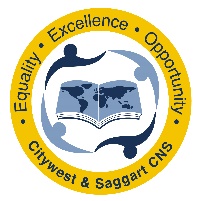 APPLICATION FORM FOR ADMISSION – 2022.2023Please ensure you return the following documents to the school to complete the application:An original long birth-certificate (together with a copy) *please provide a stamped, self-addressed envelope for return of original certificate This is an Application Form for admission and does not constitute an offer of a place, implied or otherwise.This is an Application Form for admission and does not constitute an offer of a place, implied or otherwise.Completed applications will be accepted from: 1st October 2021The closing date for receipt of applications is:31st January 2022All Application Forms and accompanying documentation should be sent to:For office use onlyAdmissions, Citywest & Saggart CNS,Fortunestown Lane, Citywest,Dublin 24D24CPK7Or cscns@ddletb.ie Date received: ___/___/___ Time:___School Stamp:Received by: Please tick the Class Group the child is applying to enter (Starting September 2022)               Junior Infants                     First Class                       Third Class                           Fifth Class               Senior Infants                     Second Class                 Fourth Class                         Sixth Class	ASD class (please provide a report detailing the child’s diagnosis)Please complete all sections of the following application using BLOCK CAPITALSPlease complete all sections of the following application using BLOCK CAPITALSPlease complete all sections of the following application using BLOCK CAPITALSPlease complete all sections of the following application using BLOCK CAPITALSPlease complete all sections of the following application using BLOCK CAPITALSPlease complete all sections of the following application using BLOCK CAPITALSPlease complete all sections of the following application using BLOCK CAPITALSPlease complete all sections of the following application using BLOCK CAPITALSPlease complete all sections of the following application using BLOCK CAPITALSPlease complete all sections of the following application using BLOCK CAPITALSSECTION 1 – CHILD DETAILSSECTION 1 – CHILD DETAILSSECTION 1 – CHILD DETAILSSECTION 1 – CHILD DETAILSSECTION 1 – CHILD DETAILSSECTION 1 – CHILD DETAILSSECTION 1 – CHILD DETAILSSECTION 1 – CHILD DETAILSSECTION 1 – CHILD DETAILSSECTION 1 – CHILD DETAILSDetails of the young person for whom this application is being made.Details of the young person for whom this application is being made.Details of the young person for whom this application is being made.Details of the young person for whom this application is being made.Details of the young person for whom this application is being made.Details of the young person for whom this application is being made.Details of the young person for whom this application is being made.Details of the young person for whom this application is being made.Details of the young person for whom this application is being made.Details of the young person for whom this application is being made.First Name:Surname:GenderMale 	Female Male 	Female Male 	Female Male 	Female Male 	Female Male 	Female Male 	Female Male 	Female Male 	Female Child’s Address:Child’s Address:Child’s Address:Child’s Address:PPSN:Date of Birth//SECTION 2 – DETAILS OF PARENT/GUARDIANSECTION 2 – DETAILS OF PARENT/GUARDIANSECTION 2 – DETAILS OF PARENT/GUARDIANThis information is sought for the purposes of making contact about this application.This information is sought for the purposes of making contact about this application.This information is sought for the purposes of making contact about this application.Parent / Guardian 1Parent / Guardian 2Prefix: (e.g. Mr. / Ms. / Ms. etc.)First Name:Surname:Telephone no.Email address:Relationship to child:Names of sibling(s) in Citywest & Saggart CNS and their class levelIMPORTANT INFORMATION:You are required to submit:An original long birth-certificate (together with a copy)All of the information that you provide in this Application Form is taken in good faith. If it is found that any of the information is incorrect, misleading or incomplete, the application may be rendered invalid.Please understand that it your responsibility to inform the school of any change in contact information or circumstances relating to this application.For information regarding how your data is processed by the school and DDLETB, please see the Data protection statement.Please sign below to demonstrate that you have read and understood this information.IMPORTANT INFORMATION:You are required to submit:An original long birth-certificate (together with a copy)All of the information that you provide in this Application Form is taken in good faith. If it is found that any of the information is incorrect, misleading or incomplete, the application may be rendered invalid.Please understand that it your responsibility to inform the school of any change in contact information or circumstances relating to this application.For information regarding how your data is processed by the school and DDLETB, please see the Data protection statement.Please sign below to demonstrate that you have read and understood this information.IMPORTANT INFORMATION:You are required to submit:An original long birth-certificate (together with a copy)All of the information that you provide in this Application Form is taken in good faith. If it is found that any of the information is incorrect, misleading or incomplete, the application may be rendered invalid.Please understand that it your responsibility to inform the school of any change in contact information or circumstances relating to this application.For information regarding how your data is processed by the school and DDLETB, please see the Data protection statement.Please sign below to demonstrate that you have read and understood this information.Signed: __________________________                                   _____________________________
Date: _________________Signed: __________________________                                   _____________________________
Date: _________________Signed: __________________________                                   _____________________________
Date: _________________